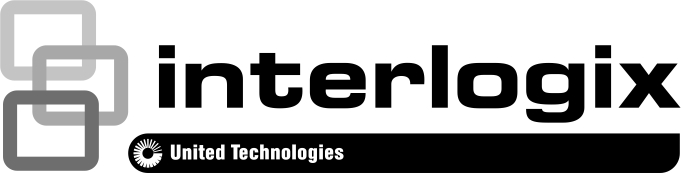 TVE-DEC11 H.264 IP Decoder A&E Specifications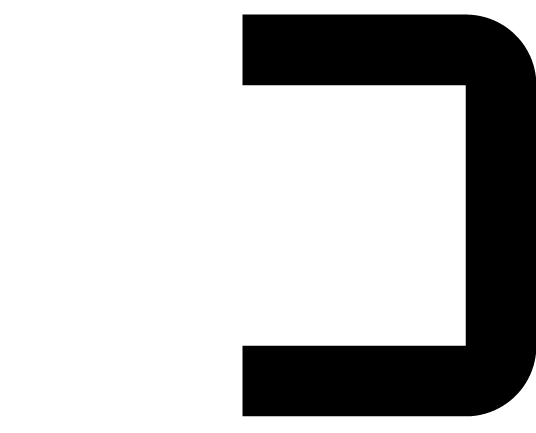 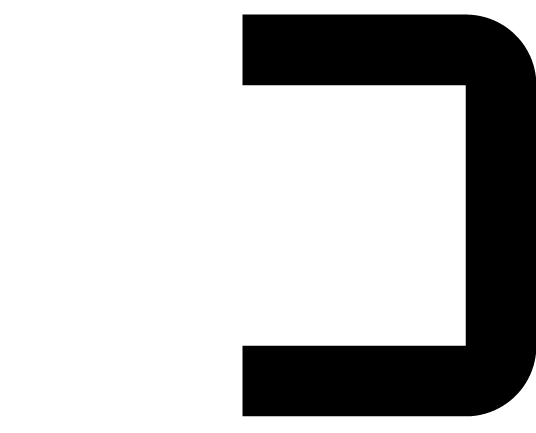 The TVE-DEC11 IP Video Decoder shall decode two 5MPx resolution or four 1080P or eight 720P or sixteen 4CIF resolution and transmit images over multiple video output interfaces.TVE-DEC11 shall be as manufactured by Interlogix.The TVE-DEC11 shall support Interlogix TruVision series network camera, network PTZ camera, and IP Encoder. Please check the Interlogix web site for the latest compatible device list.TVE-DEC11 shall include, but not be limited to the following:TVE-DEC11 shall provide digital connection for the purpose of allowing users to decode IP video stream from Interlogix TruVision IP cameras and encoders.TVE-DEC11 shall provide multiple outputs for decoded video stream display.TVE-DEC11 shall provide audio output for decoded audio stream.TVE-DEC11 shall decode video with a frame rate of 30 frames per second @ NTSC or 25 frames per second @ PAL.TVE-DEC11 shall be user configured via Ethernet with a personal computer running included, a current version of the Internet Explorer web browser, Firefox, Chrome and Safari.TVE-DEC11 shall have an integrated web browser interface to operate, configure, manage, and view the following information:Configures decoding resource, decoding mode and video outputConfigures device settings, network parameters, alarm and user accountConfigure system settings and view the system informationAccess to menus shall be set by user account privileges.New added user can be granted access to configure, reboot, upgrade, view status and transparent channel.Admin status shall grant access to all menus, and it can add, delete or configure parameters for all decoder functions. There can only be one administrator.Configurable options shall include:Decode ModeDynamic DecodingSequence DecodingRemote PlaybackDisplay SettingsDecode ControlChannel Enable/DisablePicture OverlayDecoding StatusConnection StatusDecoding Channel StatusDisplay ChannelTransparent ChannelDevice PropertiesTime SettingsNetwork SettingsBasic Network SettingsDDNSTelnetAlarmsAlarm Inputs/OutputsAlarm Inputs SettingsAlarm Outputs SettingsSerial Port ParametersRS-232 SettingsRS-485 SettingsArm TimingUser ManagementAddDeleteModifyConfig file Import/ExportUpgradeRebootRestoreTVE-DEC11 shall have three LED to indicate status.PWR: The power LEDLINK: Network connection LEDRX/TX: Data transmitting/receiving status LEDTVE-DEC11 shall provide RS-232 and RS-485 port.The TVE-DEC11 decoder shall have the following operational features:DecodingTVE-DEC11 shall decode video from multiple IP video sources. Multiple video source options shall be available:Supports compression H.264 and MPEG4 codecSupports PS, RTP and proprietary encapsulation formatsCompatible with Interlogix TruVision IP cameras and TruVision encoders. Please check the Interlogix web site for the latest compatible device list.Supports PSIA communicationTVE-DEC11 shall support multiple frame rates up to 30/25 fpsThe user shall be able to playback images smoothly at normal or fast speeds in forward mode, without distortion.TVE-DEC11 shall include a Playback Interface feature that allows the user to play the video from a remote host, such as a TruVision NVR.Playback by FilenamePlayback by TimeTVE-DEC11 shall use H.264 or MPEG-4 video compression to decode video stream.Decoding resolution range from 5MPx, 1080P, 720P to 4CIF.ConnectionsTVE-DEC11 shall include the following connectors:Accessory I/O portsRS-485Alarm input (4)Alarm Output (4)RS-232Video out: BNC (1), VGA (1), HDMI(1)Audio out: RCA (1)10/100/1000 Ethernet: RJ-45Ethernet communicationsTVE-DEC11 shall support LAN/WAN Ethernet access.TVE-DEC11 shall support 10/100/1000 Base T networks. TVE-DEC11 shall have the following additional specifications:ElectricalPower supply: 12 VDC EnvironmentalOperating temperature range: -10 to +55 °C (14 to 131 °F)Operating humidity: 10% to 90%PhysicalDimensions: 220 × 180 × 45 mmWeight: 1.12 kgTVE-DEC11 shall conform to these internationally recognized compliance standards:FCCCEULC-TickRoHSREACHWEEEContacting SupportNorth America:855-286-8889techsupport@interlogix.comLatin America:561-998-6114latam@interlogix.comWeb site:www.interlogix.com/customer-supportEMEA:See specific country listings at:www.utcfssecurityproducts.eu/support